1.Напиши речима:70 009 840 000__________________2.Напиши цифрама број:педесет милијарди седамдесет хиљада__________________3.Напиши претходнике и следбенике датих бројева:________,3 959 999,_______________,4 936 7 99 999,_________354 876  000 768__________93 987 657___________б)Коју месну вредност ће имати цифра 8 ако јој се са десне стране допишу 4 нуле?________5.а)Заокружи највећи број:49 999, 400 005, 405 000, 400 500б)Напиши пет најмањих и пет највећих седмоцифрених бројева:_________________________       __________________________________________________       __________________________________________________       __________________________________________________       __________________________________________________       __________________________________________________       _________________________1.Напиши речима:70 009 840 000__________________2.Напиши цифрама број:педесет милијарди седамдесет хиљада__________________3.Напиши претходнике и следбенике датих бројева:________,3 959 999,_______________,4 936 7 99 999,_________354 876  000 768__________93 987 657___________б)Коју месну вредност ће имати цифра 8 ако јој се са десне стране допишу 4 нуле?________5.а)Заокружи највећи број:49 999, 400 005, 405 000, 400 500б)Напиши пет најмањих и пет највећих седмоцифрених бројева:_________________________       __________________________________________________       __________________________________________________       __________________________________________________       __________________________________________________       __________________________________________________       _________________________1.Број 45 007 890  запиши у облику збира производа једноцифреног броја и декадне јединице:2.Број 507 030 800 запиши у облику збира вишеструких декадних јединица:3.Број дат изразом 400 000 000+50 000+200 запиши у облику збира производа једноцифреног броја и степена броја десет:4.Израчунај:а) 7·108+ 9·106 + 4·104б)500 000 000 000 + 40 000 000 + 7 000в) 6· 100 000 000 + 8· 1 000 000 + 9· 10 0005.Које цифре можемо уписати на линију да неједнакост буде тачна?75_ 725<754 8366.Користећи цифре 1, 9, 4, 7, 3, 0 написати најмањи и највећи могући четвороцифрени број: а) ако се дате цифре не смеју понављати; b) ако се дате цифре смеју понављати . 1.Број 45 007 890  запиши у облику збира производа једноцифреног броја и декадне јединице:2.Број 507 030 800 запиши у облику збира вишеструких декадних јединица:3.Број дат изразом 400 000 000+50 000+200 запиши у облику збира производа једноцифреног броја и степена броја десет:4.Израчунај:а) 7·108+ 9·106 + 4·104б)500 000 000 000 + 40 000 000 + 7 000в) 6· 100 000 000 + 8· 1 000 000 + 9· 10 0005.Које цифре можемо уписати на линију да неједнакост буде тачна?75_ 725<754 8366.Користећи цифре 1, 9, 4, 7, 3, 0 написати најмањи и највећи могући четвороцифрени број: а) ако се дате цифре не смеју понављати; b) ако се дате цифре смеју понављати . 1.Који град би био на 7.месту ако бисмо поређали имена  градова према броју становника (од већаг,ка мањем броју)?Заокружи име тог града!Смедерево: 64 175Врање:55 138Лесковац:110 240Београд:1 344 844Нови Сад:286 157Ниш:202 208Крагујевац:150 835Приштина:198 214Суботица:105 681Зрењанин:76 5112.Напиши:а)Највећи шестоцифрени број који се може записати помоћу цифара 5,6,7 и 8 тако да се свака од цифара може поновити највише два путаб)Највећи деветоцифрени број коме је цифра стотина хиљада 5, а цифра јединица 4в)Највећи осмоцифрени број коме је збир цифара 34г)Четвороцифрени број који се завршава цифром 8,а мањи је од 1 0173. Дат је број 3697148025. Прецртати 5 цифара тако да добијени петоцифрени број буде: а) најмањи могућ; b) највећи могућ; c) највећи могућ паран број; d) најмањи могућ непаран број . 4. Дат је број 385. Испред, иза или између цифара датог броја написати цифре 0, 2 и 9 тако да добијени шестоцифрени број буде: а) најмањи могућ; b) највећи могућ; c) највећи могућ непаран број; d) најмањи могућ паран број . 5. Написати највећи и најмањи деветоцифрени број чији је збир цифара једнак 4. 6. Написати најмањи и највећи шестоцифрени број чији је збир цифара једнак 21, ако се цифре: а) не могу понављати; b) могу понављати . 7. Колико има  четвороцифрених природних бројева чији је производ цифара једнак 6 ? 8.Прикажи податке  из 1.задатка графиконом  као што је започето: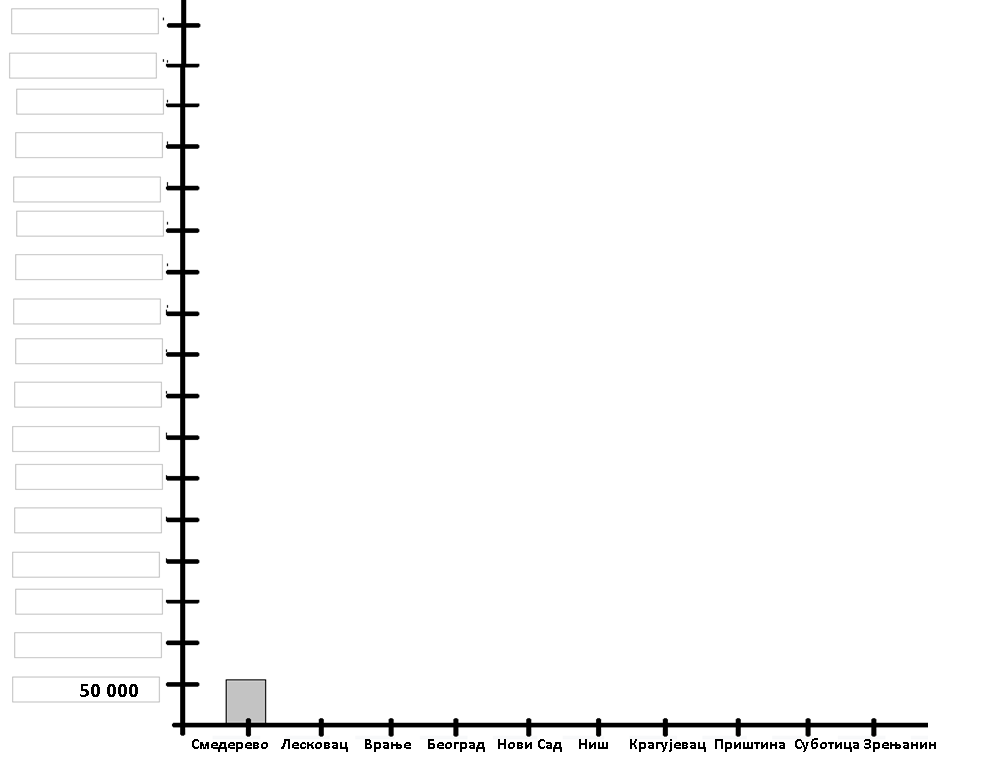 9.Напиши:а)Највећи шестоцифрени број који се може записати помоћу цифара 5,6,7 и 8 тако да се свака од цифара може поновити највише два путаб)Највећи деветоцифрени број коме је цифра стотина хиљада 5, а цифра јединица 4в)Највећи осмоцифрени број коме је збир цифара 34г)Четвороцифрени број који се завршава цифром 8,а мањи је од 1 01710. Дат је број 3697148025. Прецртати 5 цифара тако да добијени петоцифрени број буде: а) најмањи могућ; b) највећи могућ; c) највећи могућ паран број; d) најмањи могућ непаран број . 11. Дат је број 385. Испред, иза или између цифара датог броја написати цифре 0, 2 и 9 тако да добијени шестоцифрени број буде: а) најмањи могућ; b) највећи могућ; c) највећи могућ непаран број; d) најмањи могућ паран број . 12. Написати највећи и најмањи деветоцифрени број чији је збир цифара једнак 4. 17. Написати најмањи и највећи шестоцифрени број чији је збир цифара једнак 21, ако се цифре: а) не могу понављати; b) могу понављати . 13. Колико има  четвороцифрених природних бројева чији је производ цифара једнак 6 ? Додатни задатак:Напиши пет најмањих и пет највећих деветоцифрених бројева који се могу написати помоћу цифара 0,0,0,6,6,6,3,4,5